Утверждаю_____________Директор школы: О.Ф. Костюкевич «____»_____________________2018 г.ПОЛОЖЕНИЕ О ШКОЛЬНОМ ЭТАПЕ СПОРТИВНЫХ СОРЕВНОВАНИЙ СРЕДИ ШКОЛЬНИКОВ МБОУ СШ №64 «ПРЕЗИДЕНТСКИЕ СОСТЯЗАНИЯ» 2017-2018 УЧЕБНОМ ГОДУ КРАСНОЯРСК 20181. Цель и задачи проведения мероприятия  Спортивные соревнования школьников МБОУ СШ №64 «Президентские состязания» в 2018-2019 учебном году (далее - Состязания) являются приоритетным направлением в деятельности общеобразовательного учреждения по организации и проведению внеурочной физкультурно - спортивной работы с обучающимися. Основными целями и задачами Состязаний являются: определение уровня физического развития обучающихся, степени их вовлеченности в занятия физической культурой и спортом; популяризация здорового образа жизни, формирование позитивных жизненных установок подрастающего поколения, гражданское и патриотическое воспитание обучающихся; определение лучших спортсменов каждой параллели МБОУ СШ №64II. Место и сроки проведения мероприятия  1 этап (школьный) - проводится в МБОУ СШ №64 города Красноярска до 10 февраля 2019 года согласно положению, утвержденному директором школы. Положение, таблицы результатов, фотоотчеты первого этапа размещаются на сайте МБОУ СШ №64.  Таблицы отчета о проведении первого этапа (школьного) оформляются согласно установленной форме (приложение 1). МБОУ СШ №64 вносят все результаты школьного этапа Состязаний в электронную программу «АРМ Тестирование» и направляют организаторам Состязаний до 1 марта 2019 года на электронный адрес: krskarmtest@mail.ru. III. Участники мероприятия На первом этапе (школьном) принимают участие обучающиеся 1-11 классов МБОУ СШ №64 города Красноярска. Победитель первого этапа (школьного) определяется автоматически в программе «АРМ Тестирование». Все участники должны иметь единую спортивную форму. IV. Программа мероприятия В школьном (первом) этапе состязания проводятся для всех классов команд по видам программы: спортивное многоборье, эстафетный бег, теоретический и творческий конкурсы. Плавание, настольный теннис, шахматы, дартс виды программы по выбору (дополнительные) проводятся на третьем (региональном) этапе. Участие в дополнительном виде программы по желанию. 1. Спортивное многоборье Соревнования командные. Состав 8 юношей и 8 девушек.  1.Спортивное многоборье включает в себя: Бег 500 м. (юноши, девушки 1-3 классы), 1000 м. (юноши, девушки 4-11 классы). Выполняются с высокого старта. Результат фиксируется с помощью секундомера с точностью до 0,01 сек. Бег 30 м. (юноши, девушки 1-6 классы), 60 м. (юноши, девушки 7-9 классы), 100 м. (юноши, девушки классы). Проводятся на беговой дорожке (старт произвольный). Результат фиксируется с помощью секундомера с точностью до 0,01 сек.  Челночный бег 3*10 м. (юноши, девушки 6-11 классы). Проводится на ровной дорожке длиной не менее м. Отмеряют 10-метровый участок, начало и конец которого отмечают линией (стартовая и финишная черта). Участник становится за стартовой чертой и по команде «марш» начинает бег в сторону финишной черты, касается черты рукой, и возвращается к линии старта, касается стартовой линии, затем снова бежит к финишной черте, пробегая ее. Учитывается время выполнения теста от команды «марш» до пересечения линии финиша. В случае отсутствия условий для проведения тестирования по беговым видам программы на школьном этапе в зимне-весенний период, тестирование по этим видам может быть перенесено на апрель 2017 года.  Подтягивание из виса на высокой перекладине (юноши). Участник с помощью судьи принимает положение виса хватом сверху. Подтягивается непрерывным движением так, чтобы его подбородок оказался над перекладиной. Опускается в вис. Самостоятельно останавливает раскачивание и фиксирует на 0,5 сек. видимое для судьи положение виса. Не допускается сгибание рук поочередно, рывки ногами или туловищем, перехват руками, остановка при выполнении очередного подтягивания. Пауза между повторениями не должна превышать 3 сек.  Сгибание и разгибание рук в упоре «лежа» (девушки). Исходное положение упор лежа на полу. Голова, туловище и ноги составляют прямую линию. Сгибание рук выполняется до касания грудью предмета высотой не более 5 см, не нарушая прямой линии тела, а разгибание производится до полного выпрямления рук при сохранении прямой линии тела. Дается одна попытка. Пауза между повторениями не должна превышать 3 сек. Фиксируется количество отжиманий при условии правильного выполнения упражнения. Подъем туловища из положения «лежа на спине» (юноши, девушки). Исходное положение лежа на спине, руки за головой, пальцы в замок, ноги согнуты в коленях, ступни закреплены. Фиксируется количество выполненных упражнений до касания локтями коленей в одной попытке за 30 сек.  Прыжок в длину с места толчком двумя ногами (юноши, девушки). Выполняется с места двумя ногами от стартовой линии с махом рук. Длина прыжка измеряется в сантиметрах от стартовой линии до ближнего касания ногами или любой частью тела. Участнику предоставляется три попытки.  Наклон вперед из положения «сидя» (юноши, девушки). На полу обозначается центровая и перпендикулярная линии. Участник, сидя на полу, ступнями ног касается центровой линии, ноги выпрямлены в коленях, ступни вертикальны, расстояние между ними составляет см. Выполняется три наклона вперед, на четвертом фиксируется результат касания и фиксации (не менее 2 сек.) кончиков пальцев на перпендикулярной мерной линии. Сгибание ног в коленях не допускается.  2.Эстафетный бег Соревнования командные. Состав 6 юношей и 6 девушек.  1 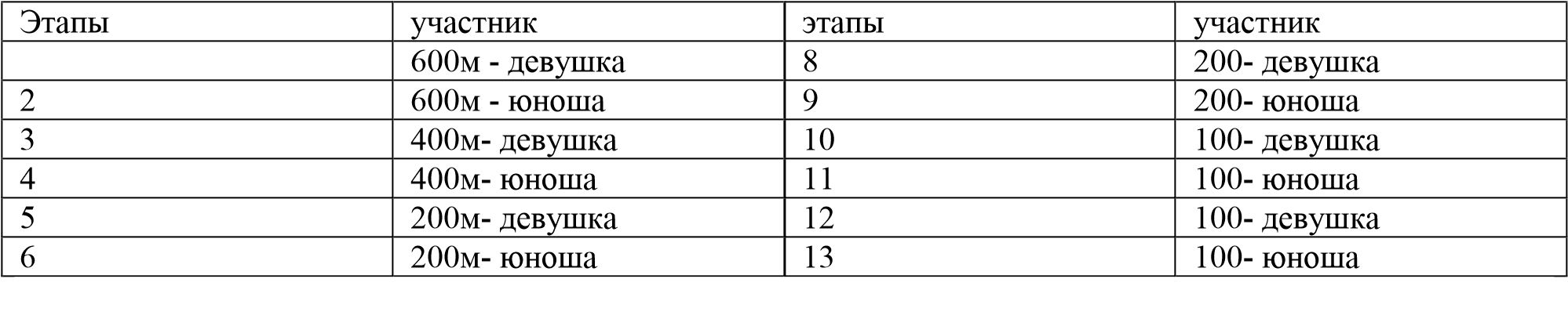 Результаты фиксируются с точностью до 0,1 сек. по ручному секундомеру при пересечении последним участником класса-команды финишной линии.  3. Творческий конкурс Соревнования командные. Участвует весь состав класса-команды. В случае нарушения регламента, в части количества участников (без уважительной причины), классу-команде присуждается последнее место в творческом конкурсе.  Класс-команда представляет музыкально-художественную композицию (визитку), дающую представление: - об истории и культуре родного края, его достопримечательностях, народных промыслах; - о значении русского языка для жителей региона; - о деятелях искусства и культуры (поэтах, писателях, художниках); - о современных достижениях спортсменов региона; - о работе своих образовательных организаций по физкультурно -  спортивному и гражданско-патриотическому воспитанию обучающихся.  Для раскрытия темы могут быть использованы различные виды художественного, ораторского и сценического искусства (исполнение песен, танцев, декламированные, элементы различных видов спорта). Сюжет музыкально-художественной композиции должен быть эмоциональным, позитивным, в динамике вся команда или сменяющие друг друга участники.  Слайдовое сопровождение является дополнением, а не заменяет сценические действия участников. Время выступления до 8 минут.  Критерии оценки: актуальность музыкально-художественной композиции и соответствие заданной теме (010 баллов); режиссура (образность представляемой музыкально-художественной композиции, явление действительности, творчески воссозданное с позиции определенного эстетического идеала; наглядность создание художественных образов при помощи определенных средств (слово, звук, цвет, изображение и т.п.) (0-10 баллов); соответствие регламенту (0-5 баллов); сценическая культура и качество исполнения музыкально-художественной композиции (0-8 баллов); костюмы участников, культура использования реквизита (0-8 баллов). Члены Жюри оценивают музыкально-художественную композицию каждого класса команды по каждому критерию.  4. Теоретический конкурс  Соревнования командные. Состав 4 юноши и 4 девушки.  Задания для теоретического конкурса будут разрабатываться по следующим темам: влияние занятий физической культурой и спортом на организм школьника; развитие спорта и олимпийского движения в нашей стране, выдающиеся достижения советских и российских спортсменов на Олимпийских играх; достижения советских и российских спортсменов на международной арене; Олимпийские игры древности, возрождение Олимпийских игр и олимпийского движения, основные принципы (ценности) олимпизма, символика и атрибутика олимпийского движения.  Теоретический конкурс проводится в форме тестирования. Каждый правильный ответ оценивается в один балл.  5. Настольный теннис Соревнования личные. Проводятся раздельно среди юношей и девушек по действующим правилам олимпийской системы. От класса-команды допускается 2 участника независимо от пола. Участники должны иметь собственные ракетки и мячи.  6. Шахматы  Соревнования личные. Проводятся раздельно среди юношей и девушек по действующим правилам. Система проведения определяется на заседании главной судейской коллегии с представителями команд в зависимости от количества участвующих команд. От класса-команды допускается 2 участника независимо от пола.  7. Дартс  Соревнования личные. Проводятся раздельно среди юношей и девушек по упрощенным правилам. Мишень устанавливается на высоте 1,73 м от пола, на расстоянии 2,37 м. Использование в соревнованиях собственных дротиков не допускается. От каждого класса-команды допускается 4 участника - 2 юноши, 2 девушки. Каждый участник имеет право сделать по два пробных подхода (6 дротиков) и три зачетных (9 дротиков).        Победитель определяется по наибольшей сумме набранных очков. При равенстве очков у двух и более участников преимущество определяется по: лучшему броску; лучшему подходу сумме бросков трех дротиков; сумме двух (трех и т.д.) лучших бросков. Победитель и призёры среди класс-команд в Состязаниях определяются по наименьшей сумме занятых мест в видах программы. Определение места класса-команды считается по видам программы: спортивное многоборье, эстафетный бег, творческий и теоретический конкурсы. В случае равенства суммы занятых мест, победа присуждается классу-команде, занявшей наивысшее место в спортивном многоборье.  VII. Награждение Победители и призеры школьного этапа Президентских состязаний награждаются грамотами.  VII. Обеспечение безопасности участников и зрителей Спортивные состязания проводятся на спортсооружениях МБОУ СШ №64, отвечающих требованиям соответствующих нормативных правовых актов, действующих на территории Российской Федерации, направленных на обеспечение общественного порядка и безопасности участников и зрителей, а также при условии наличия актов готовности спортивных сооружений к проведению мероприятий, утвержденных в установленном порядке. Участники, представители и зрители должны соблюдать порядок и неукоснительно выполнять требования судей. Состязания не проводится без медицинского обеспечения. МБОУ СШ №64 оставляет за собой право изменить сроки проведения видов программы в случаях неблагоприятных погодных или эпидемиологических условий в городе Красноярске. VIII. Предотвращение противоправного влияния на результаты официальных спортивных соревнований и борьба с ними Предотвращение противоправного влияния на результаты официальных спортивных соревнований, и борьба с ним осуществляются в соответствии с Федеральным законом от N 198-ФЗ, другими федеральными законами и иными нормативными правовыми актами Российской Федерации, а также в соответствии с нормами, утвержденными общероссийскими спортивными федерациями. IX. Условия финансирования Расходы, связанные с организацией и проведением первого этапа (школьного) осуществляются за счет средств, предусмотренных на обеспечение деятельности общеобразовательных учреждений муниципальной системы образования города Красноярска. 